Приложение №1к приказу от «01» марта 2016г.№?УТВЕРЖДАЮ директор ООО ПКФ «Инсит»                                                                                                                                                    _________________Филиппов А.ВАдрес: г. Копейск, пр. Коммунистический, 22                                                                      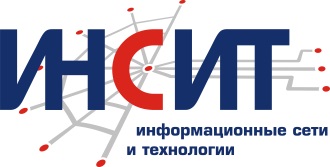 Абонентский отдел:  999-29, 771-88-29Отдел технической  поддержки:  999-66, 771-88-66факс  999-44                          www.insit.ru	01.03.2016гПрейскурант на оказание услуг местной телефонной связидля юридических лиц  и граждан, использующих услуги телефонной                                                                 связи для нужд, отличных от домашних, семейных и личных нужд                             Примечание:Услуги междугородной и международной телефонной связи предоставляются операторами междугородной и международной связи.Местные телефонные соединения с экстренными оперативными службами (пожарной охраны, милиции, скорой медицинской помощи, аварийной газовой службы и других служб, полный перечень которых определяется Правительством Российской Федерации) не тарифицируются.Соединение продолжительностью менее 6 секунд не тарифицируется. Тарификационная единица равна 30 секундам.* В отдельно стоящих и нетелефонизированных зданиях монтажные работы  и стоимость оборудования оплачивается  дополнительно.** В детализированном счете отражаются все исходящие соединения.                                                                                                                                   *** Гарантировано определение номеров внутри сети оператора ООО ПКФ «Инсит» при использовании абонентом сертифицированного оборудования.№ п/п                                                                                                                        Наименование услугиВид платежа / минимальная оплачиваемая единица тарификацииСумма с учетом НДС, руб.     Услуги подключения. Предоставление доступа к телефонной сети общего пользования.     Услуги подключения. Предоставление доступа к телефонной сети общего пользования.     Услуги подключения. Предоставление доступа к телефонной сети общего пользования.     Услуги подключения. Предоставление доступа к телефонной сети общего пользования.1Предоставление доступа к телефонной сети общего пользования в телефонизированных зданиях* через цифровую АТС оператора связи с использованием технологии коммутации пакетов1.1при использовании оборудования Оператора связи  без потайной укладки кабеля в помещении (без учета расходных материалов и монтажных работ)Разовый платеж / за 1 номер20001.2при использовании оборудования Оператора связи  с потайной укладкой кабеля в помещении (без учета расходных материалов и монтажных работ)Разовый платеж / за 1 номер27001.3при использовании оборудования Абонента (без учета расходных материалов и монтажных работ)Разовый платеж / за 1 номер5901.4при переключении с телефонной сети стороннего оператора связи (без учета расходных материалов и монтажных работ)Разовый платеж / за 1 номер10002Предоставление дополнительного канала связи/внутреннего номера2.1при использовании оборудования Оператора связи (без учета расходных материалов и монтажных работ)Разовый платеж / за 1 канал/ внутренний номер10002.2при использовании оборудования Абонента (без учета расходных материалов и монтажных работ)Разовый платеж / за 1 канал/ внутренний номер295      Тарифы обслуживания. Предоставление в постоянное пользование абонентской линии      Тарифы обслуживания. Предоставление в постоянное пользование абонентской линии      Тарифы обслуживания. Предоставление в постоянное пользование абонентской линии      Тарифы обслуживания. Предоставление в постоянное пользование абонентской линии1Тарифный план «Абонентский»Тарифный план «Абонентский»Тарифный план «Абонентский»1.1Техническое обслуживание основного канала связи абонентской линииЕжемесячный платеж /            за 1 линию200,601.2Абонентская плата за основной канал связи(включает в себя неограниченный объем местных телефонных соединений)Ежемесячный платеж /            за 1 линию349,401.3Техническое обслуживание дополнительного канала связи  / внутреннего номера  абонентской линииЕжемесячный платеж /              за 1 канал / внутренний номер100,301.4Абонентская плата за дополнительный канал связи / внутреннего номера  абонентской линии (включает в себя неограниченный объем местных телефонных соединений)Ежемесячный платеж /              за 1 канал / внутренний номер174,701.5Исходящие городские соединения, внутри сети оператора ООО ПКФ «Инсит»1 минута соединения01.6Исходящие городские соединения, вне сети оператора ООО  ПКФ «Инсит»1 минута соединения01.7Все входящие соединения1 минута соединения02Тарифный план «Повременный»Тарифный план «Повременный»Тарифный план «Повременный»2.1Техническое обслуживание основного канала связи абонентской линииЕжемесячный платеж /            за 1 линию        200,602.2Техническое обслуживание дополнительного канала связи  / внутреннего номера  абонентской линииЕжемесячный платеж /              за 1 канал / внутренний номер100,302.3Абонентская плата0,002.4Исходящие городские соединения, внутри сети оператора ООО ПКФ «Инсит»1 минута соединения0,002.5Исходящие городские соединения, вне сети оператора ООО ПКФ «Инсит»1 минута соединения0,312.6Все входящие соединения1 минута соединения0,00     Дополнительные услуги     Дополнительные услуги     Дополнительные услуги     Дополнительные услуги1Бронирование номера на период до 12  месяцевЕжемесячный платеж200,602Выбор номера2.1Выбор номера из базы открытой номерной емкостиРазовый платеж5902.2Выбор номера из базы «серебряных номеров»  Разовый платеж11802.3Выбор номера из базы «золотых номеров»Разовый платеж35403Детализированный счет (сутки / месяц) **Cутки / месяц5,9 / 35,44Тональный набор номераЕжемесячный платеж05Автоматический Определитель Номера ЕвроАОН (Caller ID) ***5.1Активация услуги «Автоматический Определитель Номера ЕвроАОН»Разовый платеж05.2Абонентская платаЕжемесячный платеж06Переадресация входящего вызова6.1Активация услуги «Переадресация входящего вызова»Разовый платеж2006.2Абонентская плата Ежемесячный платеж1007Перенос точки доступа при наличии технической Разовый платеж5908Выезд к абоненту для выявления причины неисправности, возникшей в зоне ответственности абонента (тарифицируемое время 30 минут)Разовый платеж3549Необходимые монтажные работыПо объёму фактически выполненных работПо объёму фактически выполненных работ10Запись и настройка голосового сообщения По объёму фактически выполненных работПо объёму фактически выполненных работ